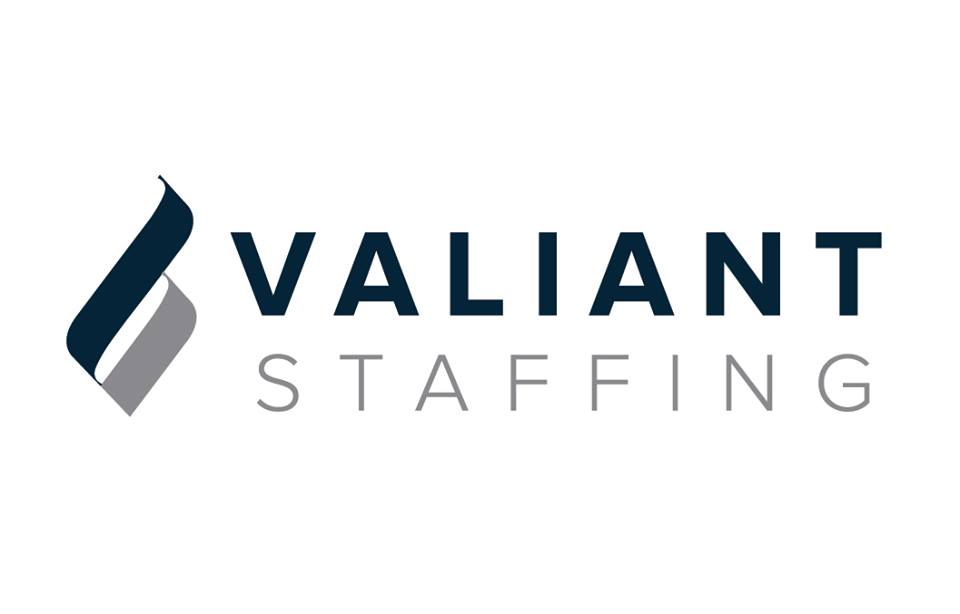 JOB OPENINGS (Aug 8, 2019)MILLER COORS - GOLDEN*Forklift Operator/Warehouse*Bottling and Keg*Packaging and Shipping$16/HR (1ST and 2ND Shift Available), 10 Openings FEDEX/ GE Whirlpool- AURORA*Forklift Operators-$15-17/HR DOE-(Day or Night),6 OpeningsRRR/ INSTEL STEEL – COMMERCE CITY *Material Handlers/Forklift Operator-$15/HR*Table Saw Operator-$14-16/HR, DOE  2 OpeningsHENSEL PHELPS CONSTRUCTION-DENVER*Field Engineer-$55-65K, DOE*Construction Laborer-$15/HR*Carpenter- $15-20/HR, DOEPVM STEEL-Denver*Material Handlers-$15-17/HR, DOE, 2 OpeningsRELIANCE METAL CENTER/COLORADO SPRINGS*Material Handlers/ Skilled laborer-$14-15/HR DOEROLLING PLAINS CONSTRUCTION/ COLORADO SPRINGS/DENVER*Skill labor trades (No Experience)-$15-17/HR, 30 Openings TravelGLOBAL COMMS EXCHANGE/ COLORADO SPRINGS*Manufacturing Tech-$15-25/HR, DOE, 6 Openings (Secret Clearance or Eligible to get one)BALL AEROSPACE - DENVER*ADMINISTRATIVE ASSISTANT III- Ball Aerospace-$22.70*ANYTHING TS/SCI  PLEASE CONTACT:ERIK CRUZ, VP OF RECRUITING600 S. CHERRY ST, SUITE #105DENVER, CO 80246ERIK@VALIANTSTAFFINGCO.COMO: 720.277.3421C: 719.232.5159 